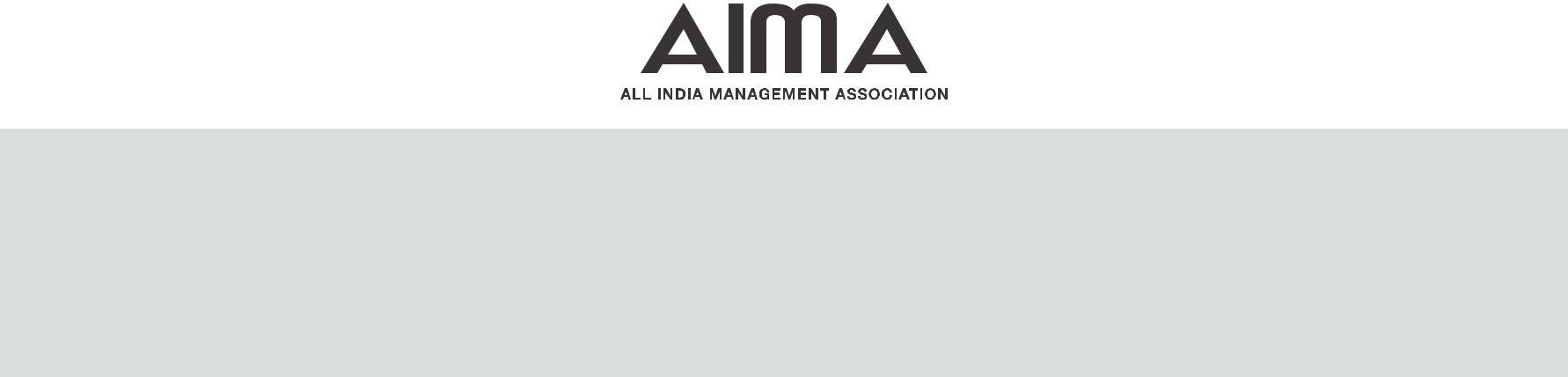 16th Global Advanced Management Programme 201923rd - 29th June, 2019 at Silicon Valley, USAREGISTRATION FORMPlease fax back to +91 (11) 24626689. Booking Hotline +91 9540060166All delegates and any accompanying persons are required to complete the registration form in full.Please photocopy this form for additional delegates. You may register by fax or email using this Registration Form.I wish to register the following delegate at USD _______________________ per delegate. Total USD ___________________FIRST NAME: (as in passport)MIDDLE NAME: (as in passport)SURNAME: (as in passport)* Kindly send us proof of payment.Cheque / Demand Draft: I enclose a cheque for INR __________________ payable to All India Management Association, New DelhiPARTICIPATION FEEDelegate Fee per participant : INR equivalent of USD 9000 per ParticipantInaugural Discount : USD 750 per participant for registrations received along with participation fee by 15th April, 2019.Early Bird Discount : after 15th April, 2019 a discount of USD 500 per participant available for registrations received along with participation fee by 15th May, 2019.GST : 18% as applicable on the date of fee payment will be charged on the participation fee.TERMS AND CONDITIONSRegistrations are subject to the following terms and conditions:Registrations are confirmed upon receipt of payment.GST will be charged where applicable.Bank or any other Charges will be extra on remittances.The programme is correct at the time of going to print. All India Management Association (AIMA) reserves the right to postpone events or amend the programme if necessary.This order form constitutes a non-refundable binding contract and firm commitment to AIMA.Hotel Booking is made by AIMA from 23rd June, 2019 from 1500hrs till 1100hrs on 29th June, 2019. Delegates arriving earlier or staying after the programme will have to bear additional room charges.The registration fee includes the course fee, study material, cost of accommodation from 23rd – 29th June, 2019 (06nights), company visits as in itinerary, lunches, dinners as per itinerary.The registration fee does not include Airfare, VISA Charges, Airport Taxes, Overseas Medical Insurance, Airport Transfers, Personal Expenses such as Porterage, Telephone Calls, laundry, Soft/hard drinks, use of mini bar etc.CANCELLATION POLICYCancellations are not accepted and delegate fee is non-refundable, however substitutions are permitted and must be received in writing no later than 30 days before the start of the programme. All delegate fees will need to be paid in advance, confirmation letter will be issued only after receipt of payment.I confirm that I have read and agree to the Cancellation Policy and the Terms and Conditions:NOMINATING AUTHORITYName :Signature:Designation:Organisation:	Date:Email:TITLE:POSITION:POSITION:POSITION:POSITION:ORGANISATION:ADDRESS:POSTCODE:COUNTRY:COUNTRY:COUNTRY:COUNTRY:SECTOR:TEL:MOBILE:MOBILE:MOBILE:FAX:EMAIL:PASSPORT NUMBER: …..................................... PASSPORT ISSUE DATE: .............................PASSPORT NUMBER: …..................................... PASSPORT ISSUE DATE: .............................PASSPORT NUMBER: …..................................... PASSPORT ISSUE DATE: .............................PASSPORT NUMBER: …..................................... PASSPORT ISSUE DATE: .............................PASSPORT NUMBER: …..................................... PASSPORT ISSUE DATE: .............................PASSPORT NUMBER: …..................................... PASSPORT ISSUE DATE: .............................PASSPORT NUMBER: …..................................... PASSPORT ISSUE DATE: .............................PASSPORT NUMBER: …..................................... PASSPORT ISSUE DATE: .............................PASSPORT NUMBER: …..................................... PASSPORT ISSUE DATE: .............................PASSPORT NUMBER: …..................................... PASSPORT ISSUE DATE: .............................PASSPORT NUMBER: …..................................... PASSPORT ISSUE DATE: .............................PASSPORT NUMBER: …..................................... PASSPORT ISSUE DATE: .............................PASSPORT NUMBER: …..................................... PASSPORT ISSUE DATE: .............................PASSPORT NUMBER: …..................................... PASSPORT ISSUE DATE: .............................PASSPORT EXPIRY DATE: …..............................PASSPORT EXPIRY DATE: …..............................PASSPORT EXPIRY DATE: …..............................PASSPORT EXPIRY DATE: …..............................PASSPORT EXPIRY DATE: …..............................PASSPORT EXPIRY DATE: …..............................PASSPORT EXPIRY DATE: …..............................PASSPORT EXPIRY DATE: …..............................PASSPORT EXPIRY DATE: …..............................PASSPORT EXPIRY DATE: …..............................PASSPORT EXPIRY DATE: …..............................PASSPORT EXPIRY DATE: …..............................PASSPORT EXPIRY DATE: …..............................PASSPORT EXPIRY DATE: …..............................PASSPORT EXPIRY DATE: …..............................PASSPORT EXPIRY DATE: …..............................PARTICIPANT INDUSTRY SECTOR: ………………………………………………………………………………………………………………………PARTICIPANT INDUSTRY SECTOR: ………………………………………………………………………………………………………………………PARTICIPANT INDUSTRY SECTOR: ………………………………………………………………………………………………………………………PARTICIPANT INDUSTRY SECTOR: ………………………………………………………………………………………………………………………PARTICIPANT INDUSTRY SECTOR: ………………………………………………………………………………………………………………………PARTICIPANT INDUSTRY SECTOR: ………………………………………………………………………………………………………………………PARTICIPANT INDUSTRY SECTOR: ………………………………………………………………………………………………………………………PARTICIPANT INDUSTRY SECTOR: ………………………………………………………………………………………………………………………PARTICIPANT INDUSTRY SECTOR: ………………………………………………………………………………………………………………………PARTICIPANT INDUSTRY SECTOR: ………………………………………………………………………………………………………………………PARTICIPANT INDUSTRY SECTOR: ………………………………………………………………………………………………………………………PARTICIPANT INDUSTRY SECTOR: ………………………………………………………………………………………………………………………PARTICIPANT INDUSTRY SECTOR: ………………………………………………………………………………………………………………………PARTICIPANT INDUSTRY SECTOR: ………………………………………………………………………………………………………………………PARTICIPANT INDUSTRY SECTOR: ………………………………………………………………………………………………………………………PARTICIPANT INDUSTRY SECTOR: ………………………………………………………………………………………………………………………PARTICIPANT INDUSTRY SECTOR: ………………………………………………………………………………………………………………………PARTICIPANT INDUSTRY SECTOR: ………………………………………………………………………………………………………………………PARTICIPANT INDUSTRY SECTOR: ………………………………………………………………………………………………………………………PARTICIPANT INDUSTRY SECTOR: ………………………………………………………………………………………………………………………PARTICIPANT INDUSTRY SECTOR: ………………………………………………………………………………………………………………………PARTICIPANT INDUSTRY SECTOR: ………………………………………………………………………………………………………………………PARTICIPANT INDUSTRY SECTOR: ………………………………………………………………………………………………………………………PARTICIPANT INDUSTRY SECTOR: ………………………………………………………………………………………………………………………PARTICIPANT INDUSTRY SECTOR: ………………………………………………………………………………………………………………………PARTICIPANT INDUSTRY SECTOR: ………………………………………………………………………………………………………………………PARTICIPANT INDUSTRY SECTOR: ………………………………………………………………………………………………………………………PARTICIPANT INDUSTRY SECTOR: ………………………………………………………………………………………………………………………PARTICIPANT INDUSTRY SECTOR: ………………………………………………………………………………………………………………………PARTICIPANT INDUSTRY SECTOR: ………………………………………………………………………………………………………………………PARTICIPANT INDUSTRY SECTOR: ………………………………………………………………………………………………………………………PARTICIPANT INDUSTRY SECTOR: ………………………………………………………………………………………………………………………PARTICIPANT INDUSTRY SECTOR: ………………………………………………………………………………………………………………………PARTICIPANT INDUSTRY SECTOR: ………………………………………………………………………………………………………………………PAYMENT OPTIONS: Please indicate your payment method:PAYMENT OPTIONS: Please indicate your payment method:PAYMENT OPTIONS: Please indicate your payment method:PAYMENT OPTIONS: Please indicate your payment method:PAYMENT OPTIONS: Please indicate your payment method:PAYMENT OPTIONS: Please indicate your payment method:PAYMENT OPTIONS: Please indicate your payment method:PAYMENT OPTIONS: Please indicate your payment method:PAYMENT OPTIONS: Please indicate your payment method:PAYMENT OPTIONS: Please indicate your payment method:PAYMENT OPTIONS: Please indicate your payment method:PAYMENT OPTIONS: Please indicate your payment method:PAYMENT OPTIONS: Please indicate your payment method:PAYMENT OPTIONS: Please indicate your payment method:Bank Transfer*: Indian Overseas Bank, 20, Institutional Area, Lodhi Road, New Delhi –110003, IndiaBank Transfer*: Indian Overseas Bank, 20, Institutional Area, Lodhi Road, New Delhi –110003, IndiaBank Transfer*: Indian Overseas Bank, 20, Institutional Area, Lodhi Road, New Delhi –110003, IndiaBank Transfer*: Indian Overseas Bank, 20, Institutional Area, Lodhi Road, New Delhi –110003, IndiaBank Transfer*: Indian Overseas Bank, 20, Institutional Area, Lodhi Road, New Delhi –110003, IndiaBank Transfer*: Indian Overseas Bank, 20, Institutional Area, Lodhi Road, New Delhi –110003, IndiaBank Transfer*: Indian Overseas Bank, 20, Institutional Area, Lodhi Road, New Delhi –110003, IndiaBank Transfer*: Indian Overseas Bank, 20, Institutional Area, Lodhi Road, New Delhi –110003, IndiaBank Transfer*: Indian Overseas Bank, 20, Institutional Area, Lodhi Road, New Delhi –110003, IndiaBank Transfer*: Indian Overseas Bank, 20, Institutional Area, Lodhi Road, New Delhi –110003, IndiaBank Transfer*: Indian Overseas Bank, 20, Institutional Area, Lodhi Road, New Delhi –110003, IndiaBank Transfer*: Indian Overseas Bank, 20, Institutional Area, Lodhi Road, New Delhi –110003, IndiaBank Transfer*: Indian Overseas Bank, 20, Institutional Area, Lodhi Road, New Delhi –110003, IndiaBank Transfer*: Indian Overseas Bank, 20, Institutional Area, Lodhi Road, New Delhi –110003, IndiaBank Transfer*: Indian Overseas Bank, 20, Institutional Area, Lodhi Road, New Delhi –110003, IndiaBank Transfer*: Indian Overseas Bank, 20, Institutional Area, Lodhi Road, New Delhi –110003, IndiaBank Transfer*: Indian Overseas Bank, 20, Institutional Area, Lodhi Road, New Delhi –110003, IndiaBank Transfer*: Indian Overseas Bank, 20, Institutional Area, Lodhi Road, New Delhi –110003, IndiaBank Transfer*: Indian Overseas Bank, 20, Institutional Area, Lodhi Road, New Delhi –110003, IndiaBank Transfer*: Indian Overseas Bank, 20, Institutional Area, Lodhi Road, New Delhi –110003, IndiaBank Transfer*: Indian Overseas Bank, 20, Institutional Area, Lodhi Road, New Delhi –110003, IndiaBank Transfer*: Indian Overseas Bank, 20, Institutional Area, Lodhi Road, New Delhi –110003, IndiaA/c No. : 149801000029792A/c No. : 149801000029792Account Name : All India Management AssociationAccount Name : All India Management AssociationAccount Name : All India Management AssociationAccount Name : All India Management AssociationAccount Name : All India Management AssociationAccount Name : All India Management AssociationAccount Name : All India Management AssociationAccount Name : All India Management AssociationAccount Name : All India Management AssociationAccount Name : All India Management AssociationAccount Name : All India Management AssociationAccount Name : All India Management AssociationAccount Name : All India Management AssociationAccount Name : All India Management AssociationAccount Name : All India Management AssociationAccount Name : All India Management AssociationAccount Name : All India Management AssociationAccount Name : All India Management AssociationBranch Name : Lok Kala ManchBranch Name : Lok Kala ManchBranch Name : Lok Kala ManchBranch Name : Lok Kala ManchBranch Name : Lok Kala ManchBranch Name : Lok Kala ManchBranch Name : Lok Kala ManchBranch Name : Lok Kala ManchBranch Name : Lok Kala ManchBranch Name : Lok Kala ManchBranch Name : Lok Kala ManchBranch Name : Lok Kala ManchIFSC Code: IOBA 0001498IFSC Code: IOBA 0001498Swift Code No. IOBAINBB001Swift Code No. IOBAINBB001Swift Code No. IOBAINBB001Swift Code No. IOBAINBB001Swift Code No. IOBAINBB001Swift Code No. IOBAINBB001Swift Code No. IOBAINBB001Swift Code No. IOBAINBB001Swift Code No. IOBAINBB001Swift Code No. IOBAINBB001MICR No. : 110020046MICR No. : 110020046MICR No. : 110020046MICR No. : 110020046MICR No. : 110020046MICR No. : 110020046MICR No. : 110020046MICR No. : 110020046MICR No. : 110020046MICR No. : 110020046MICR No. : 110020046MICR No. : 110020046AIMA GSTIN No. 07AAATA1644A1ZHAIMA GSTIN No. 07AAATA1644A1ZHAIMA GSTIN No. 07AAATA1644A1ZHAIMA GSTIN No. 07AAATA1644A1ZHAIMA GSTIN No. 07AAATA1644A1ZHAIMA GSTIN No. 07AAATA1644A1ZHAIMA GSTIN No. 07AAATA1644A1ZHAIMA GSTIN No. 07AAATA1644A1ZHAIMA GSTIN No. 07AAATA1644A1ZHAIMA PAN no.: AAATA 1644 AAIMA PAN no.: AAATA 1644 AAIMA PAN no.: AAATA 1644 AFor online registration, please visit www.aima.inFor online registration, please visit www.aima.inFor online registration, please visit www.aima.inFor online registration, please visit www.aima.inFor online registration, please visit www.aima.inFor online registration, please visit www.aima.inFor online registration, please visit www.aima.inFor online registration, please visit www.aima.inFor online registration, please visit www.aima.inFor online registration, please visit www.aima.inFor online registration, please visit www.aima.inFor online registration, please visit www.aima.inNOMINATING AUTHORITYNOMINATING AUTHORITYNOMINATING AUTHORITYNOMINATING AUTHORITYNOMINATING AUTHORITYNOMINATING AUTHORITYNOMINATING AUTHORITYNOMINATING AUTHORITYNOMINATING AUTHORITYCONTACT INFORMATIONName :Name :Name :Name :Contact Person :Position:Position:Position:Position:Position:Contact Person :Position:Position:Position:Position:Position:Organisation:Organisation:Organisation:Organisation:Organisation:Organisation:Organisation:Organisation:Mansoor HassanTelephone:Telephone:Telephone:Telephone:Telephone:Telephone:Telephone:Mansoor HassanTelephone:Telephone:Telephone:Telephone:Telephone:Telephone:Telephone:Manager – CMDMobile:Mobile:Mobile:Mobile:Manager – CMDMobile:Mobile:Mobile:Mobile:Mobile: +91 9540060166Fax:Mobile: +91 9540060166Fax:Email: mhassan@aima.inFax:Email: mhassan@aima.inEmail:Email:Email:Mailing Address:Mailing Address:Signature:Signature:Signature:Signature:Signature:Signature:All India Management AssociationSignature:Signature:Signature:Signature:Signature:Signature:All India Management AssociationManagement HouseDate:Date:14, Institutional Area, Lodhi RoadDate:Date:New Delhi – 110003. India.Date:Date:New Delhi – 110003. India.